                              КГБСКОУ СКШИ I вида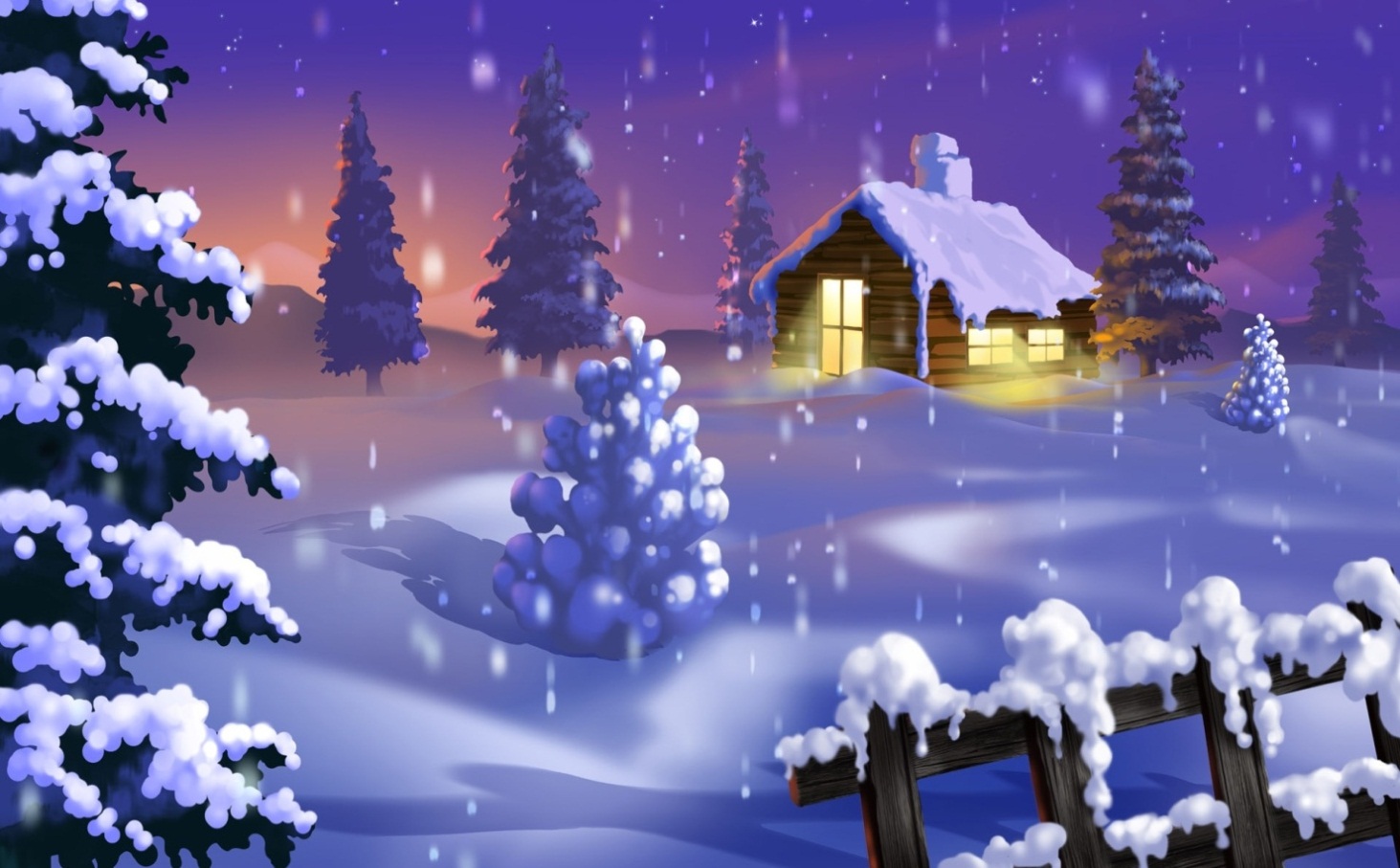                 «Новогодний теремок»      (новогодний праздник для учащихся 1-4 классов)                                      2012-2013 г.                                                                    Подготовили: Луц Е.В.,                                                                                                            Гришанова Г.А.                                     г. Хабаровск                                          -1-Действующие лица:Ведущий: Мышка: Заяц: Лягушка: Ёж: Дед Мороз: Снегурочка: Подарок: Оборудование: оформление  сцены (теремок, снежные сугробы, ёлки);костюмы (зайца, мышки, лягушки, ежа, Дед Мороза, Снегурочки, подарка);загадки;атрибутика  для подвижных игр;слайды (названия игр, загадки).                                                        Ход:В зале звучит спокойная новогодняя музыка.Ведущий: - Здравствуйте ребята!                  Здравствуйте дорогие гости!                  Вот и настал долгожданный и такой весёлый праздник – Новый год!                  Кружатся снежинки,                  Деревья качаются,                  В зимний лес пришли мы – сказка начинается…В зале фоном  звучит спокойная музыка                                                       -2-Ведущий: - Стоит в лесу теремок – теремок,                       Он не низок, не высок – не высок.                       Всё кругом белым – бело,                       Снега много намело.                            Вдруг по  полю - полю  мышка бежит…                       Увидала теремок и стучит:Под музыку на сцену выбегает Мышка, подбегает к теремку:Мышка: - Тук – тук! Кто – кто в теремочке живёт?                    Никого нет.  Я буду в нём жить!                    Скоро в гости к нам придёт                    Чудный праздник – Новый год!                    Будем дружно мы играть,                    Праздник весело встречать!Ведущий: - вдруг по полю – полю  заяц бежит, увидал он теремок и говорит:                 Под музыку на сцене появляется Заяц, он тащит за собой ёлкуЗаяц: - Тук – тук! Кто – кто в тереме живёт?Мышка: - Я, мышка. А ты кто?Заяц: - Я - заяц. Давай вместе жить.Мышка: - Давай!Заяц: - Я пришёл к вам неспроста,              Ёлка – чудо хороша!              Только надо мне спешить…              Ёлку  надо нарядить!                                                      -3-Ведущий: - Вдруг по полю – полю лягушка скачет, увидала теремок и стучит:Появляется Лягушка, в лапках у неё новогодняя мишура, она ею любуется, играет:Лягушка: - Тук – тук! Кто – кто  в тереме живёт?Мышка: - Я – мышка.Заяц: - Я – заяц, а ты кто?Лягушка: - Я – лягушка. Можно с вами жить?Звери: - Можно!Лягушка: - Вот вам чудо - мишура!                      Разноцветная она.                      Будет ёлка вся искриться,                      Дети будут веселиться!Лягушка украшает ёлочку мишуройНа сцену выбегает Ёжик с игрушками:Ёж: - Тук – тук! Кто – кто в тереме живёт?Мышка: - Я – мышка.Заяц: - Я – заяц,Лягушка: - Я – лягушка. А ты кто?Ёж: - Я – ёж. Можно с вами жить?Звери: - Можно!Ёж :     - Вот вам бусы и хлопушки –                Разноцветные игрушки.               Ёлку будем наряжать,  чтобы Новый год встречать!Звери украшают ёлку, затем  исполняют танец             Ведущий: - Дорогие мои (обнимает зверей), уже совсем скоро наступит  Новый год…                                                           -4-Обращается в зал: -  А без кого Новый год не может наступить, кто нам нужен для встречи этого праздника?Дети: - Дед Мороз! Снегурочка!Ведущий: - Снег по улице метёт,                        Ярко серебрится.                       Что-то в двери Дед Мороз долго не стучится.                       Покричать его нам нужно,                        Покричать всем вместе дружно:                      - Дед Мороз! Снегурочка!Дети зовут Деда Мороза со Снегурочкой«Танец снежинок»В зал под музыку входят Дед Мороз и Снегурочка, обходят его и поднимаются на сцену.Дед Мороз: - Здравствуйте, дорогие ребята!Снегурочка: - Здравствуйте, дорогие взрослые!Дед Мороз: - Идут часы, проходят дни –                           Таков закон природы.Снегурочка: - И мы сегодня вас хотим                           Поздравить с Новым годом!Заяц: - Дедушка Мороз, посмотри, как мы приготовились к встречи Нового года! (звери теремка показывают на свою  ёлочку)                                                           -5-Дед Мороз: - С Новым годом вас, ребята!                          Праздник начинать нам надо.                          Только вижу – непорядок!                          Ёлка ваша не горит.                          Это нам исправить надо…                          Пусть сверкает и блестит.                           Давайте скажем заклинанье,                           В нём сила, свет и волшебство.                           Все вместе громко повторяем                           То, что известно вам давно:                           Раз, два, три - ёлочка, гори!Дети повторяют заклинаньеНа ёлке загораются огонькиСнегурочка: - Улыбнулась  ёлка каждою иголочкой,                           Давайте вместе все споём                           «В лесу родилась ёлочка»!( 4-е классы переодеваются на танец «Незнайка»)Хоровод «В лесу родилась ёлочка»Дед Мороз: - Ох, устал я внучата, притомился…Ведущий: - А ты присядь, дедушка. Ребята тебе стихи о зиме приготовили, послушай.Чтение стихов  (от каждого класса по стихотворению)Дед Мороз: - Вы, ребята, молодцы! Снегурочка: - Дедушка Мороз, а ребята очень любят играть!Дед Мороз: - Будем, будем мы играть!  А вы мне, зверята, помогайте!                                                           -6-Игра «Весёлые снежки»  (1 «а»-1 «б»)  Детям  раздаются  «снежки». Игроки стараются попасть в мишень (обруч, ведро, корзина)  Танец «Незнайка» (4 классы)Снегурочка: - А сейчас мы поиграем в игру «Наряди ёлочку»Игра «Наряди ёлочку»   (2-3 классы)Перед  каждым классом ставятся искусственные ёлочки. Детям предлагаются мишура, новогодние игрушки, бусы…  Дети  должны красиво нарядить ёлочку.Дед Мороз: - Мы встречаем Новый год, встанем дружно в хоровод!Хоровод  «Энергичный»                                                                                                              Дед Мороз: -  Ох и устал я, ребята. Старый стал, не угнаться мне уж за вами…Снегурочка: - А ты, дедушка, присядь – отдохни! Я  ребятам загадки буду загадывать.Загадки:                                                                                                                Будто лёгкие пушинки,                                   Тихо падают…                                                                                                 ( снежинки)                                                                                Если дым столбом стоит,                                                                                Под ногами снег скрипит,                                                                                Если мёрзнут щёки, нос,                                                                                 Что на улице?Если снег лежит кругом,                                                                    (мороз)Если речка подо льдом,Значит в гости к нам сама Кто пришла, скажи…                                   (зима)                                                                                                      -7-Я прихожу с подарками,Блещу огнями яркими,Нарядная, забавная,На Новый год я главная!                                                    (ёлка)                                                                                                     Если ёлочки в домах                                                                                                     В ярких бусах и огнях,                                                                                                     Если водим хоровод,                                                                                                     Что за праздник?                                                                                                                          (Новый год)Дед Мороз: - Какие умные детки! Молодцы!Танец «Барбарики» (5-6 классы)(4-е классы переодеваются на танец «Разукрасим планету»)Командная игра « Весёлая змейка»                        (1 «а»-1 «б»), (2-3 классы)Все участники игры выстраиваются паровозиком за Дедом Морозом, Снегурочкой, держа друг друга за талии. Ведущий объявляет, что они изображают змейку и должны показать, как змейка спит, потягивается, умывается, делает зарядку, находит еду, ест и уходит, танцуя. При этом вредный хвостик постоянно мешает голове делать свои дела.Игра  «Собери Снеговика»      (4 «а»-4 «б»)Дети должны собрать из бумажных элементов снеговика и надпись « С Новым годом!                                                                                                                                                                   Танец «Разукрасим планету» (2-3-4классы)                                            Дед Мороз: - Девчонки и мальчишки, вы ещё не устали?Дети: - Нет, Дед Мороз! Дед Мороз: - Ну что ж, будем  играть!                                                                -8-                                                                                                                             Командная игра «Новогодний сапожок»            (2-3 классы)Натягивается верёвка, на которую прищепками крепятся «Новогодние сапожки» для подарков. Команды разбиваются на пары. Каждая пара получает по конфете. Игроков ставят плечом  друг к другу и связывают две соприкасающиеся ноги вместе. Ноги нужно связать на уровне колен так, чтобы у пары получилось как бы три ноги: средняя нога состоит из двух ног двух игроков. Каждая пара игроков должна доковылять до своего «новогоднего сапожка» и положить в него свою конфету. Следующая пара отправляется в путь только тогда, когда предыдущая пара возвращается назад. Побеждает та команда, чьи пары быстрее всего пойдут эстафету.   Командная игра «Праздничный коктейль»         (4 «а»-4 «б)  Для каждой команды приготовлена миска с соком и на каждого игрока «соломинка». Игроки становятся вокруг миски, по сигналу Деда Мороза игроки  с помощью «соломинки» начинают пить из миски сок. Побеждает та команда, в чьей миске останется меньше сока.Дед Мороз: - Ох, порадовали вы меня старого, уважили!                                      - Сегодня праздник радостный у всех,                                        Так пусть звучат под новогодней нашей  ёлкой -                                        Шутки, песни, музыка и смех!Ведущий: - Дед Мороз  всем очень рад,                       Начинаем маскарад!                       Кто в костюмах – выходи,                       И наряд свой покажи!Дед Мороз и Снегурочка приглашают всех  в  новогодний хороводХоровод «Новогодний»Снегурочка:   - Дед Мороз, а про подарки ты забыл?                                                                -9-Дед Мороз: - Нет, Снегурочка, я не забыл про подарки.В зале наступает тишина. Дед Мороз стучит посохом и под музыку в зал входит «Подарок»…Дед Мороз: - А вот и подарок!Дед Мороз, Снегурочка, ведущий и главные герои под музыку поднимаются на сцену.Дед Мороз: - Успехов в школе вам, друзья!                         - И мира в вашем доме!Снегурочка: - Здоровья, счастья и добра!Вместе:           - До следующего года!Ведущий: - Пусть Новый год добро несёт!                       Пусть будет счастье целый год!Вместе: - С Новым годом!